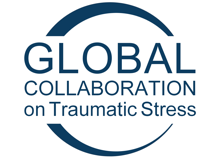 Research using the Global Psychotrauma Screen (GPS)More information on the GPS: www.global-psychotrauma.net/gpsGPS-CCC global sample N = 7034 (88 countries in 12 UN regions) Olff et al.,  2021, main paper, https://osf.io/untsy/Williamson et al., 2021, network analysesMarengo, Hoeboer et al., 2022., textmining Havermans et al., subm., elderly; Christie & De Haan, ongoing, paper in a dayEnglish language samples  nGC-TS = 1,268; nMTurk = 1,378Frewen et al., 2021Italy online sampleN = 18,147Rossi et al., 2021Japan clinical sample n = 58Oe et al., 2020US childrenn= 24 children and adolescents + n=24 parents Grace et al., 2021 German general population n = 140 Leuchter et al., 2021Iran representative population sample N = 800Salimi et al., subm.Slovakia representative population sample N=1500Banik et al., subm.Australian refugee clinical sample N = 100Pinto et al., subm.Indonesian student sample N > 300Primasari et al., subm.https://osf.io/jurq7Armenia - civilians after the 2020 Nagorno-Karabakh warN = 349 Hovnanyan, et al., subm.South-African screening clinical sampleN=350Bröcker et al., in prepTurkish sampleN = 525Özgen et al., in prepUS sample in context of COVID-19 N= 400Grace, et al, in prephttps://osf.io/n9q6k/French sample N = 300Belquaid, in prepChinese sample N > 300Freel, Qing, in prepArmenia mixed sampleN=23 pilot studyHovnanyan et al., in prepGreece sampleN > 1000 Hadjicharalambous, Palli, et al., in prepBrazilian sample N = 400Brunnet, Coimbra, Kristenson,et al., in prepDutch sample N > 300Winter, et al., in prephttps://osf.io/v73sjPakistan Urdu student sampleKhawar et al., in preposf in prepEthiopia mixed sample cultural adaptation  N = tbdGirma Gebiso, Worku, Pain et al., in prepChile clinical adult populationN = 700Salgado et al., in prepLiterature​Frewen, P., McPhail, I, Schnyder, U., Oe, M.,  Olff, M. (2021). Global Psychotrauma Screen (GPS): Psychometric Properties in two Internet-based Studies. European Journal of Psychotraumatology, 12(1),  https://doi.org/10.1080/20008198.2021.1881725​​Hoffman, J., Ben-Zion, Z., Arévalo, A., Duek, O., Greene, T., Hall, B., Harpaz-Rotem, I., Liddell, B., Locher C.,  Morina, N., Nickerson, A., Pfaltz, M., Schick, M., Schnyder, U., Seedat, S., Shatri, F., Fong Sit,, H., von Känel., R. & Spiller, T.R. (2022). Mapping the availability of translated versions of posttraumatic stress disorder screening questionnaires for adults: A scoping review protocol. European Journal of Psychotraumatology, 13,2. doi 10.1080/20008066.2022.2143019​Leuchter, L., Frewen, P., & Lueger-Schuster, B. (2021). Validation and cross-cultural comparisons of the German Childhood Attachment and Relational Trauma Screen (CARTS). European journal of psychotraumatology, 12(1), https://doi.org/10.1080/20008198.2021.1918901​Marengo, D.,*, Hoeboer*, C.M., Veldkamp, B.P., GPS-txt consortium, & Olff M. (2022). Text mining to improve screening for trauma-related symptoms in a global sample. Psychiatry Research. https://doi.org/10.1016/j.psychres.2022.114753​Oe, M., Kobayashi, Y., Ishida, T., Chiba, H., Matsuoka, M., Kakuma, T., Frewen, P. & Olff, M. (2020). Screening for psychotrauma related symptoms: Japanese translation and pilot testing of the Global Psychotrauma Screen.  European Journal of Psychotraumatology, 11(1), doi 10.1080/20008198.2020.1810893.​Olff, M., Bakker, A.,  Frewen, P., Aakvaag, H., Ajdukovic, D., Brewer, D., Elmore Borbon, D.L., Cloitre, M., Hyland, P., Kassam-Adams, N., Knefel, M., Lanza, J.A., Lueger-Schuster, B., Nickerson, A., Oe, M., Pfaltz, M.C., Salgado, C., Seedat, S., Wagner, A.,  Schnyder, U. & Global Collaboration on Traumatic Stress (GC-TS) (2020). Screening for consequences of trauma – an update on the global collaboration on traumatic stress. European Journal of Psychotraumatology, 11(1),  https://doi.org/10.1080/20008198.2020.1752504​Olff, M., Primasari, I, Qing, Y, Coimbra B.M., Hovnanyan, A, Grace E,  Williamson, R.E., Hoeboer, C.M. & Global Collaboration on Traumatic Stress (GC-TS) (2021). Mental Health Responses to COVID-19 around the World. European Journal of Psychotraumatology,12(1),  https://doi.org/10.1080/20008198.2021.19297544​Rossi, R., Socci, V., Pacitti, F., Di Lorenzo, G., Di Marco, A.,  Siracusano, A., Rossi, Alessandro (2020). Mental Health Outcomes Among Frontline and Second-Line Health CareWorkers During the Coronavirus Disease 2019 (COVID-19) Pandemic in Italy. JAMA Network Open. 2020;3(5):e2010185. doi:10.1001/jamanetworkopen.2020.10185 ​Rossi, R., Socci, V., Talevi, D. Cinzia Niolu, C., Pacitti, F., Di Marco, A., Rossi, A., Siracusano, A., Di Lorenzo, G., Olff, M. (2021). Trauma-spectrum symptoms among the Italian general population in the time of the COVID-19 outbreak. European Journal of Psychotraumatology, 12(1), https://doi.org/10.1080/20008198.2020.1855888​Schnyder, U., Schafer, I., Aakvaag, H. F., Ajdukovic, D., Bakker, A., Bisson, J.I., Brewer, D., Cloitre, M., Dyb, G.A., Frewen, P., Lanza, J., Le Brocque, R., Lueger-Schuster, B., Mwiti, G.K., Oe, M., Rosner, R., Schellong, J., Shigemura, J., Wu, K., & Olff, M. (2017). The global collaboration on traumatic stress. European Journal of Psychotraumatology, 8(1), https://doi.org/10.1080/20008198.2017.1403257​Sousa, V.D. &  Rojjanasrirat, W. (2011). Translation, adaptation and validation of instruments or scales for use in cross-cultural health care research: a clear and user-friendly guideline. Journal of Evaluation in Clinical Practice 17 , 268–274​Wiertz, C.M.H., Hemmen, B., Sep, S.J.S., van Santen, S., van Horn, Y.Y., van Kuijk, S.M.J., Verbunt, J.A. (2022) Life after COVID-19: the road from intensive care back to living - a prospective cohort study. BMJ Open. 2022 Nov 2;12(11):e062332. doi: 10.1136/bmjopen-2022-062332. PMID: 36323469​Williamson, R. E.. Hoeboer, C.M., Primasari, I., Qing, Y., Coimbra, B.M., Hovnanyan, A., Grace, E., Olff, M. (2021): Symptom networks of COVID-19-related versus other potentially traumatic events in a global sample. Journal of Anxiety Disorders, 84,  https://doi.org/10.1016/j.janxdis.2021.102476​Child/adolescent studies​Cao, C., Wang, L., Fang, R., Liu, P., Bi, Y., Luo, S., Grace, E., & Olff, M. (2021). Anxiety, depression, and PTSD symptoms among high school students in China in response to the COVID-19 pandemic and lockdown. Journal of Affective Disorders, 296. 126-129. https://doi.org/10.1016/j.jad.2021.09.052​Grace, E., Sotilleo, Sh., Rogers, R., Doe, R., & Olff, M. (2021). Semantic adaptation of the Global Psychotrauma Screen for children and adolescents in the United States. European Journal of Psychotraumatology, 12, (1). https://doi.org/10.1080/20008198.2021.1911080​* Shared first authorship